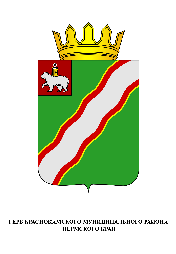 ЗЕМСКОЕ СОБРАНИЕКРАСНОКАМСКОГО МУНИЦИПАЛЬНОГО РАЙОНАПЕРМСКОГО КРАЯРЕШЕНИЕ27.05.2015                                                                                                                № 54Об участии депутатов в рабочей группеВ соответствии с Уставом Краснокамского муниципального районаЗемское Собрание Краснокамского муниципального района РЕШАЕТ:Направить в состав рабочей группы по обсуждению, согласованию, подготовки предложений и замечаний в проект Стратегии социально-экономического развития Краснокамского муниципального района Пермского края на 2016-2030 годы следующих депутатов:- Малых Игорь Юрьевич, депутат от избирательного округа № 8;- Зимин Станислав Владимирович, депутат от избирательного округа № 5;- Тимиров Олег Геннадьевич, депутат от избирательного округа № 11. 2. Контроль за исполнением решения возложить на комиссию по социальной экономике, бюджету и налогам Земского Собрания Краснокамского муниципального района (А.П.Колоколов).Председатель Земского Собрания Краснокамского муниципального района 		                           И.Ю.Малых